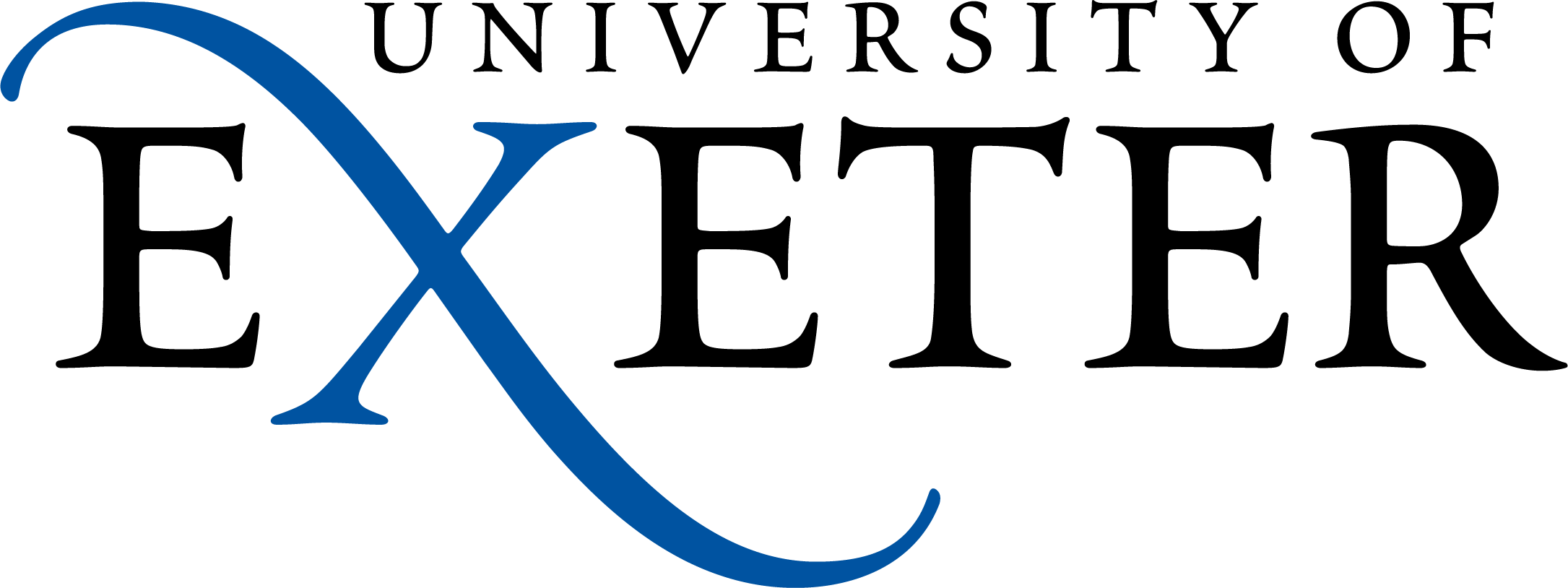 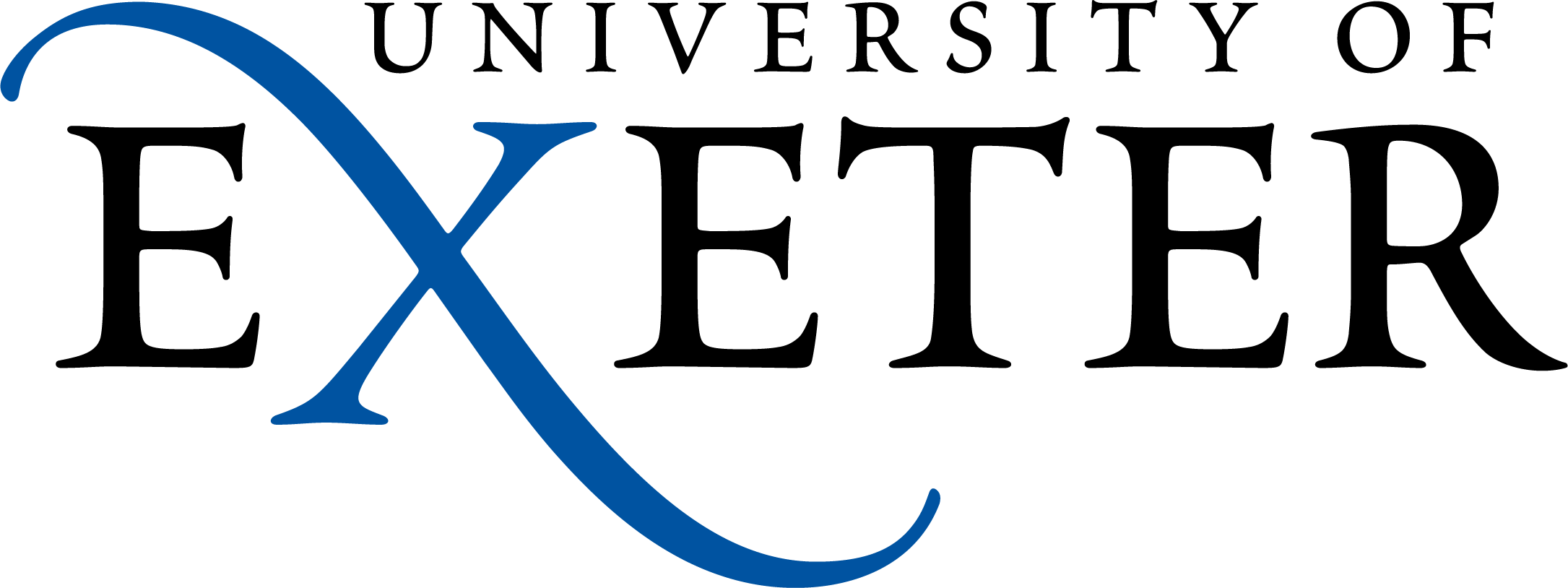 Onboarding Checklist For staff in management, supervisor and team leader roles:This checklist list is to be completed in addition to the generic staff induction checklist.   It should be completed where new members of staff are embarking on a role that has management, supervisory, team leader or staff oversight responsibilities. Please talk through all of the relevant areas and initial the ‘Confirm Discussion’ column as required (person being inducted is to initial).  Please place N/A next to any areas not relevant to the work area indicating that this point has not been discussed.Once complete both the manager and member of staff being inducted must sign and date the form. This can be done electronically. Health and Safety: If you work in an environment that requires more specific safety considerations such as laboratories, workshops or use specialist equipment you must visit the Health and Safety web pages or contact the Safety Team for guidance about additional induction requirements.  A note should be made on this form of any additional discussions or training completed.  As a manager there are a number of areas that you should discuss in order to understand the University’s approach and processes.  It is suggested that you cover the following areas, some of which have mandatory elements, with your own manager as part of your onboarding:Additional Training: The following are suggested for all managers, supervisors and team leaders.  Some of the sessions provide information about the processes and procedures specific to the University, while others offer wider development opportunities available to grow your leadership and management skills.Additional discussions: Note below additional areas you might wish to cover, they may be specific to your role, location or personal needs and concerns. Look back through the Managers, Supervisors and Team Leaders – key information to confirm any areas you might be unsure about.  You may want to also note useful contacts.Required Actions:Please compete the table below to identify any actions or training requirements that need to be taken forward:Sign off:Version 27 May 22Induction Area(incl links)Requirement / Discussion pointsSuggested leadConfirm discussion(initial or N/A)Managers, Supervisors and Team Leaders – key informationAs a manager, supervisor or team leader you are vital to the running of the University and provide an important role model to the staff you oversee. The Managers, Supervisors and Team Leaders – key information pages provide essential information, from the beginning of the staff recruitment journey through day to day management and what to do if a member of staff is leaving your supervision. Spend some time looking through the information and then discuss any questions you have with your manager.  The Human Resources  team are also here to support you and answer any queries.LMDiscussion with and about staff membersWhere possible discuss the current team in order to understand their roles, responsibilities and any wellbeing considerations. Book 1:1 sessions with each member of staff in order to find out the detail about and to get to know each person. LMManaging Probation Discuss your role in the probation process for new staff and understand the procedure involved.LMConducting Performance and Development ReviewsPDR conversations are a great opportunity to pause, reflect and begin to think about the next steps, as well as making time to consider the wellbeing of your staff and to recognise their current and future workload.  Discuss the approaches and options available to you as a manager for conducting and recording reviews.LMFinance ServicesDiscuss any areas of finance responsibility related to your managerial role.LMCOVID-19 Advice for staff and managersDuring this current period all managers must be conversant with the current regulations and requirements, whether that is guidance about your responsibilities for staff home working or those returning to campus LMOnboarding Discuss your role in the onboarding of new staff members.  It is vital that managers are aware of their responsibilities in this process in order to give new joiners a positive experience when they start work.LMStaff safety, health and wellbeingDiscuss your role in supporting your staff and creating a positive working environment.  This might include your responsibilities around safety, sustainability and equality, diversity & inclusion.  LMInduction AreaRequirement / Discussion pointsSuggested leadConfirm discussion(initial or N/A)Leadership and managementAccess a number of courses and learning pathways that can assist you to develop in your role.  Whether new to management and leadership or someone with experience, the University has development opportunities for all levels. LMMandatory TrainingConfirm any additional requirements for your role beyond the ‘All Staff’ mandatory courses.  Areas might include Corporate Conscience, PDR Reviewer training, Prevent courses, recruitment and selection.  Visit the table on the Mandatory Training pages to view the options.LMPDR Information Managers are required to complete the PDR training relevant to your area.  Follow the link below in order to book a session:PDR training and mentoring skills for Academic Leads PDR training for reviewers of Research staffPDR training for Reviewers (Professional Services)LMLeading Hybrid Teams This elective webinar will help to ensure that you are doing the best you can to lead, manage and support your hybrid team. The Working and leading in a hybrid team page also has useful information for managers. Recruitment and SelectionIf your role requires you to recruit staff you must complete the Recruitment and Selection training on LearnUpon in order to sit on or run a panel.LMSupporting the mental wellbeing of your teamManagers are strongly encouraged to complete the ‘Supporting the mental wellbeing of your team’ course which can be accessed via self-enrolment on LearnUpon .Induction Area/ContactRequirement / Discussion Point / Contact DetailsDiscussed with LM or IF? Action / Training Date to be completed:Signed off once complete:Meet the team, book 1:1s with team membersStaff member name, signature and dateManager /person carrying out induction name, signature and date